PRIJAVA tima za studentsko takmičenjeOžujsko BUSINESS CASE CHALLENGE 2019Prijaviti se mogu svi studenti u timovima od dvoje ili četvero!
Ovu prijavu tima je potrebno poslati na ozujsko.bcc@cerk.infodo 5. decembar 2019.(zaključno sa 5. decembrom do 23:59)Nakon prijave dobićete informacije o samoj studiji slučaja od predstavnika kompanije i na portalu www.cerk.info ili FB event-u! Na osnovu toga radite na rješenju i šaljete ga DO15.12.2019.Budite jedan od timova koji će osvojiti 1000, 500 ili 300KM! Najbolji će imati priliku predstaviti svoja rješenja stručnom žiriju na dan finala takmičenja sredinom dvanaestog mjeseca 2019. a tri najbolja osvajaju nagrade! Najkreativni tim će dobiti poklon iznađenja od kompanije Molson Coors i brenda Ožujsko!
Sve učesnike očekuju skromne nagrade, zabava i naravno korisno iskustvo!

Primjeni svoje znanje, pokaži svoju kreativnost i osvoji nagradu!Naziv tima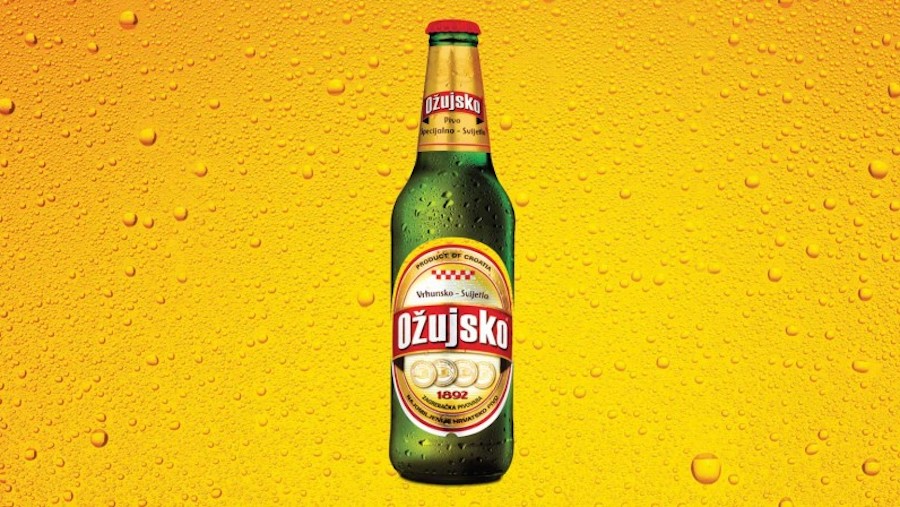 Broj članovaKontakt telefon i e-mail timaImePrezimeUniverzitet/SveučilišteFakultet/Smjer/OdsjekGodina studijaKontakt telefonKontakt e-mail